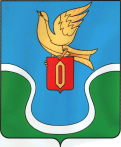 АДМИНИСТРАЦИЯМуниципального образования«Городское поселение «Город Ермолино»КАЛУЖСКАЯ ОБЛАСТЬПроектПОСТАНОВЛЕНИЕ«   »                    2023г.                        г. Ермолино                                                        №____ Об утверждении программы (плана) «Профилактикарисков причинения вреда (ущерба) охраняемым закономценностям по муниципальному земельному контролюна территории муниципального образования«Городское поселение «Город Ермолино» на 2024 год»В соответствии со статьей 44 Федерального закона от 31.07.2020 № 248-ФЗ «О государственном контроле (надзоре) и муниципальном контроле в Российской Федерации», статьей 17.1 Федерального закона от 06.10.2003 № 131-ФЗ «Об общих принципах организации местного самоуправления в Российской Федерации», постановлением Правительства Российской Федерации от 25.06.2021 № 990 «Об утверждении Правил разработки и утверждения контрольными (надзорными) органами программы профилактики рисков причинения вреда (ущерба) охраняемым законом ценностям», решением Городской Думы муниципального образования «Городское поселение «Город Ермолино» от 09.09.2021г. № 72 «Об утверждении положения о муниципальном земельном контроле в границах муниципального образования «Городское поселение «Город Ермолино»ПОСТАНОВЛЯЮ:	1. Утвердить Программу (план) «Профилактика рисков причинения вреда (ущерба) охраняемым законом ценностям по муниципальному земельному контролю на территории муниципального образования «Городское поселение «Город Ермолино» на 2024 год» согласно приложению.2. Разместить настоящее постановление на официальном сайте администрации муниципального образования «Городское поселение «Город Ермолино в информационно-телекоммуникационной сети «Интернет.3. Контроль за исполнением настоящего постановления возложить на заместителя главы администрации-начальника отдела городского хозяйства Исаева А.А.Глава администрации								               Е.А. ГуровПриложение к постановлениюот __________  2023г.     № ___ПРОГРАММА (ПЛАН)профилактика рисков причинения вреда (ущерба) охраняемым законом ценностям по муниципальному земельному контролю на территории муниципального образования «Городское поселение «Город Ермолино» на 2024 годРаздел I. Аналитическая часть Программы Администрации муниципального образования «Городское поселение «Город Ермолино» (далее – контрольный (надзорный) орган) в соответствии с Положением о муниципальном земельном контроле на территории муниципального образования «Городское поселение «Город Ермолино» (далее – Положение), утвержденным решением Городской Думы МО «ГП «Г.Ермолино» от 09.09.2021 № 72, осуществляет муниципальный земельный контроль за соблюдением:1) обязательных требований о недопущении самовольного занятия земель, земельного участка или части земельного участка, в том числе использования земель, земельного участка или части земельного участка, лицом, не имеющим предусмотренных законодательством прав на них;2) обязательных требований об использовании земельных участков по целевому назначению в соответствии с их принадлежностью к той или иной категории земель и (или) разрешенным использованием;3) обязательных требований, связанных с обязательным использованием земель, предназначенных для жилищного или иного строительства, садоводства, огородничества и личного подсобного хозяйства, в указанных целях в течение установленного срока;4) обязательных требований, связанных с обязанностью по приведению земель в состояние, пригодное для использования по целевому назначению;5) обязательных требований о запрете самовольного снятия, перемещения и уничтожения плодородного слоя почвы, порчи земель в результате нарушения правил обращения с пестицидами, агрохимикатами или иными опасными для здоровья людей и окружающей среды веществами и отходами производства и потребления;6) обязательных требований по предотвращению и ликвидации загрязнения, истощения, деградации, порчи, уничтожения земель и почв и иного негативного воздействия на земли и почвы, а также обеспечение рационального использования земель, в том числе для восстановления плодородия почв на землях сельскохозяйственного назначения и улучшения земель;7) обязательных требований по защите земель от водной и ветровой эрозии, селей, подтопления, заболачивания, вторичного засоления, иссушения, уплотнения, загрязнения химическими веществами, в том числе радиоактивными, иными веществами и микроорганизмами, загрязнения отходами производства и потребления и другого негативного воздействия;  8) обязательных требований по использованию земельных участков из земель сельскохозяйственного назначения, оборот которых регулируется Федеральным законом «Об обороте земель сельскохозяйственного назначения», для ведения сельскохозяйственного производства или осуществления иной связанной с сельскохозяйственным производством деятельности;9) обязательных требований по воспроизводству плодородия земель сельскохозяйственного назначения;10) обязательных требований по защите сельскохозяйственных угодий от зарастания деревьями и кустарниками, сорными растениями, сохранению мелиоративных защитных лесных насаждений, сохранению достигнутого уровня мелиорации;11) исполнения предписаний об устранении нарушений обязательных требований, выданных должностными лицами органов муниципального земельного контроля в пределах их компетенции.Объектом муниципального земельного контроля являются: деятельность, действия (бездействие) граждан и организаций, в рамках которых должны соблюдаться обязательные требования, в том числе предъявляемые к гражданам и организациям, осуществляющим деятельность, действия (бездействие), земли, земельные участки и (или) части земельных участков, которыми граждане и организации владеют и (или) пользуются, к которым предъявляются обязательные требования  (далее – объекты контроля).         На сайте Администрации муниципального образования «Городское поселение «Г.Ермолино» есть раздел «Муниципальный земельный контроль», в котором аккумулируется необходимая поднадзорным субъектам информация в части муниципального земельного контроля (http://admermolino.ru/).Раздел II. Цели и задачи реализации программы профилактики рисков причинения вреда	Цели разработки Программы и проведение профилактической работы:	- предупреждение нарушения подконтрольными субъектами обязательных требований, требований, установленных муниципальными правовыми актами, включая устранение причин, факторов и условий, способствующих возможному нарушению обязательных требований;	- повышение прозрачности системы муниципального контроля;	- формирование единого понимания обязательных требований, требований, установленных муниципальными правовыми актами и создание системы профилактики правонарушений, направленной на выявление и предупреждение причин и условий, способствующих совершению правонарушений;	- повышение уровня правовой грамотности подконтрольных субъектов, в том числе путем доступности информации об обязательных требованиях и необходимых мерах по их исполнению;	- мотивация подконтрольных субъектов к добросовестному поведению.	Проведение профилактических мероприятий Программы позволяет решить следующие задачи:	- выявление причин, факторов и условий, способствующих причинению вреда (ущерба) охраняемым законом ценностям и нарушению обязательных требований, определение способов устранения или снижения рисков их возникновения;	- устранение причин, факторов и условий, способствующих возможному причинению вреда (ущерба) охраняемым законом ценностям и нарушению обязательных требований;	- определение перечня видов и сбор статистических данных, необходимых для организации профилактической работы;	- повышение квалификации кадрового состава контрольно-надзорного органа;	- другие задачи в зависимости от выявленных проблем в регулируемой сфере и текущего состояния профилактической работы.	Сроки реализации Программы приведены в перечне основных профилактических мероприятий на 2024 год.	В Программу возможно внесение изменений и корректировка перечня мероприятий в связи с необходимостью осуществления профилактических мер, в частности проведения обязательных профилактических визитов. Изменения в данную часть Программы в случае необходимости вносятся ежемесячно без проведения публичного обсуждения.Раздел III. Перечень профилактических мероприятий, сроки (периодичность) их проведенияМероприятия программы представляют собой комплекс мер, направленных на достижение целей и решение основных задач настоящей Программы. Перечень основных профилактических мероприятий Программы на 2024 год приведен в таблице №1. План мероприятий по профилактике нарушений земельного      законодательства на территории муниципального образования                         «Городское поселение «Город Ермолино»Таблица № 1Раздел  IV. Перечень должностных лиц Администрации, ответственных за организацию и проведение профилактических мероприятий при осуществлении муниципального земельного контроля на территории муниципального образования «Городское поселение «Город Ермолино»Раздел V. Показатели результативности и эффективности Программы профилактики. Ожидаемый результат Программы - снижение количества выявленных нарушений обязательных требований, требований, установленных муниципальными правовыми актами при увеличении количества и качества проводимых профилактических мероприятий.№ п/пПрофилактические мероприятияСрок проведения1Информирование контролируемых лиц и иных заинтересованных лиц по вопросам соблюдения обязательных требований земельного законодательства, 
о результатах деятельности органа МЗК, основных нарушениях, а также краткий обзор изменений требований законодательства посредством размещения соответствующих сведений на официальных сайтах ОМС в информационно-телекоммуникационной сети «Интернет» и средствах массовой информации.ОМС размещают и поддерживают в актуальном состоянии:тексты нормативных правовых актов, регулирующих осуществление МЗК;сведения об изменениях, внесенных в нормативные правовые акты, регулирующих осуществление МЗК;информацию о мерах ответственности за нарушения земельного законодательства в части установленной компетенции;информацию об обязательных требованиях в сфере МЗК в части компетенции;перечень индикаторов риска нарушения обязательных требований.На постоянной основе2Обобщение правоприменительной практики с указанием наиболее часто встречающихся случаев нарушений требований земельного законодательства с рекомендациями в отношении мер, которые должны приниматься в целях недопущения таких нарушенийНе реже 1 раза в год3Объявление предостережений. Контрольный орган объявляет контролируемому лицу предостережение о недопустимости нарушения обязательных требований при наличии сведений о готовящихся нарушениях обязательных требований или признаках нарушений обязательных требований и (или) в случае отсутствия подтвержденных данных о том, что нарушение обязательных требований причинило вред (ущерб) охраняемым законом ценностям либо создало угрозу причинения вреда (ущерба) охраняемым законом ценностям, и предлагает принять меры по обеспечению соблюдения обязательных требований.В течение года по необходимости4Консультирование по вопросам:организации и осуществление МЗК;порядка осуществления мероприятий МЗК;порядка обжалования действий (бездействия) должностных лиц;получения информации о нормативно правовых актах (их отдельных положениях), содержащих обязательные требования, оценка соблюдения которых осуществляется в рамках МЗКПо мере поступления  вопросов5Профилактический визит проводится инспектором в форме профилактической беседы по месту осуществления деятельности контролируемого лица либо путем использования видеоконференцсвязи.В ходе профилактического визита инспектором осуществляются консультирование контролируемого лица, а также сбор сведений, необходимых для отнесения объектов контроля к категориям риска.Срок осуществления обязательного профилактического визита составляет один рабочий день.В течение года по необходимости6Разработка и утверждение Программы (Плана) профилактики рисков причинения вреда (ущерба) охраняемым законом ценностям по муниципальному земельному контролю на территорииМуниципального образования Городское поселение «Город Ермолино» на 2025 годне позднее1 октября 2024 г. (разработка);не позднее20 декабря 2024 г.(утверждение)№п/пДолжностные лицаФункцииКонтакты1Заместитель главы администрации - начальник отдела городского хозяйстваИсаев А.А.Организация и проведение мероприятий Программы8(48438)6-48-44adm.ermolino@yandex.ru№ п/пНаименование показателяВеличина1.Полнота информации, размещенной на официальном сайте контрольного органа в сети «Интернет» в соответствии с частью 3 статьи 46 Федерального закона от 31 июля 2021 г. № 248-ФЗ «О государственном контроле (надзоре) и муниципальном контроле в Российской Федерации»100 %2.Удовлетворенность контролируемых лиц и их представителями консультированием контрольного (надзорного) органа0 %  обратившихся3.Количество проведенных профилактических мероприятий  0 мероприятий проведенных контрольным органом